Журнал учета сильнодействующих препаратовНаименование средства: Акрихин (Acrichinum) Единица измерения: таблеткиРасход 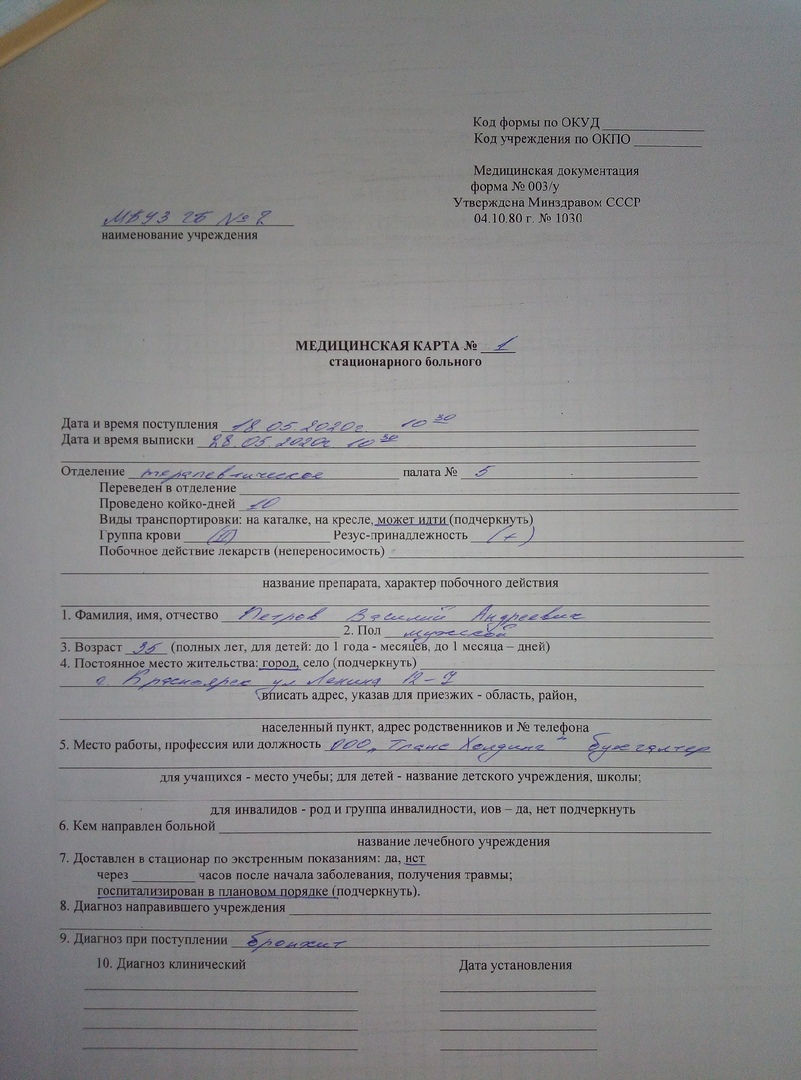 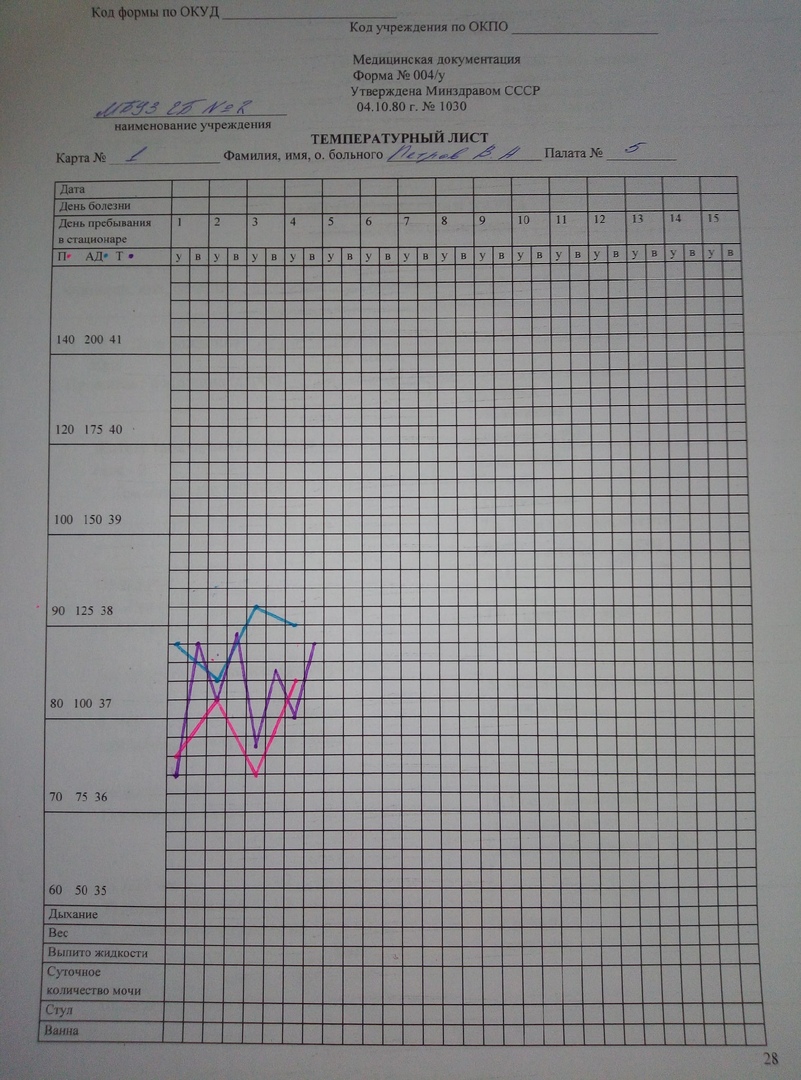 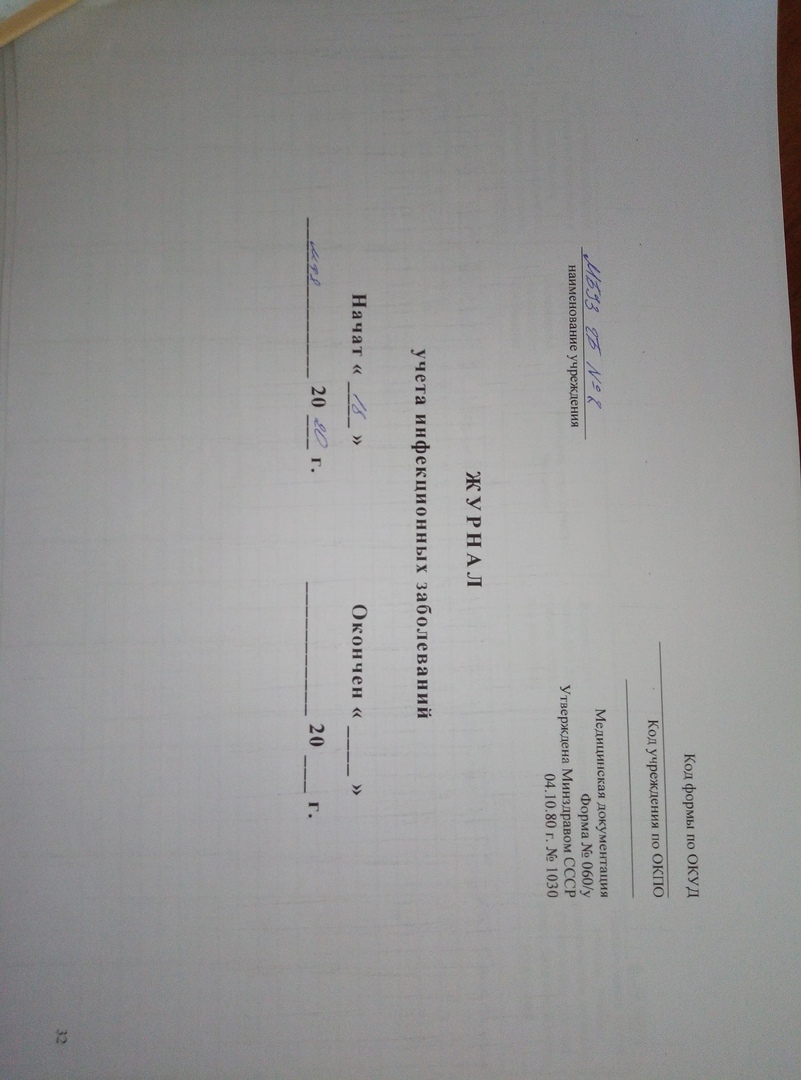 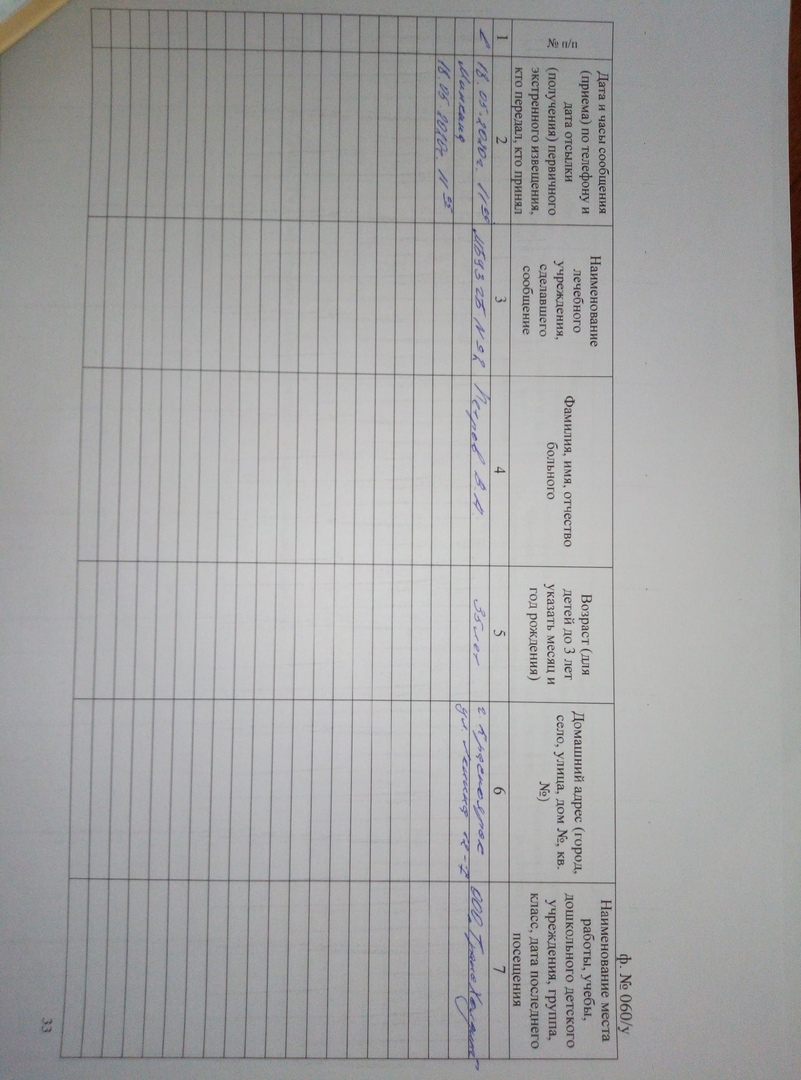 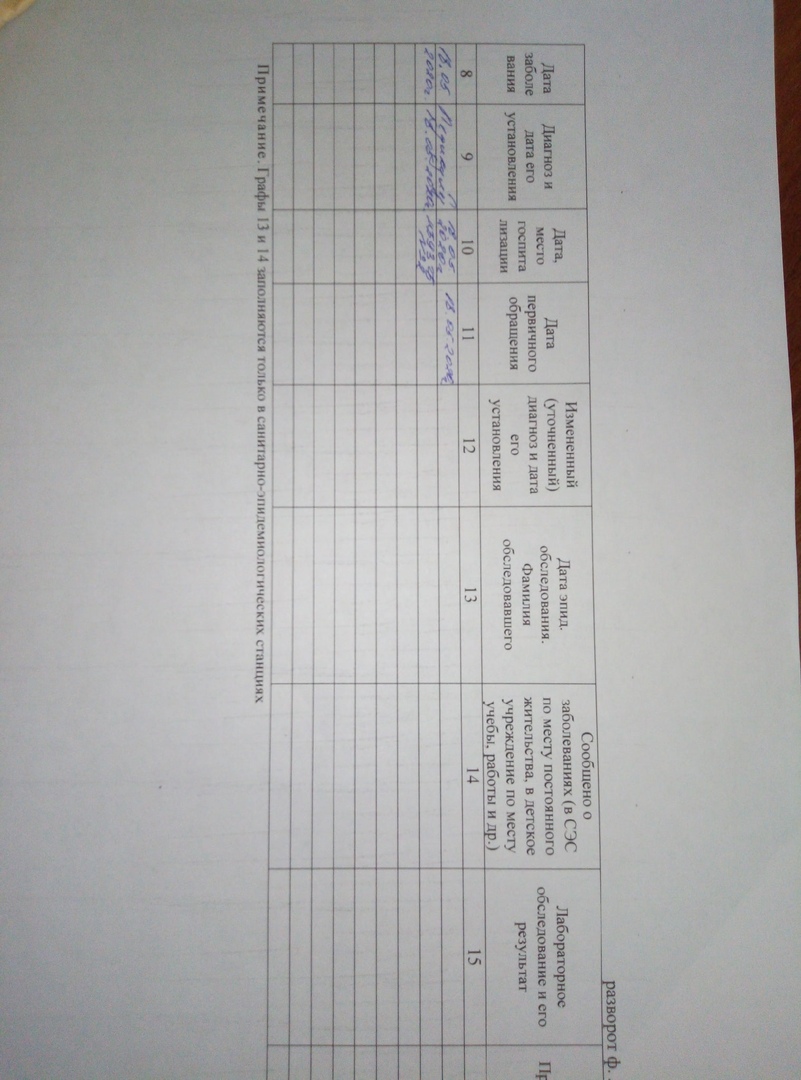 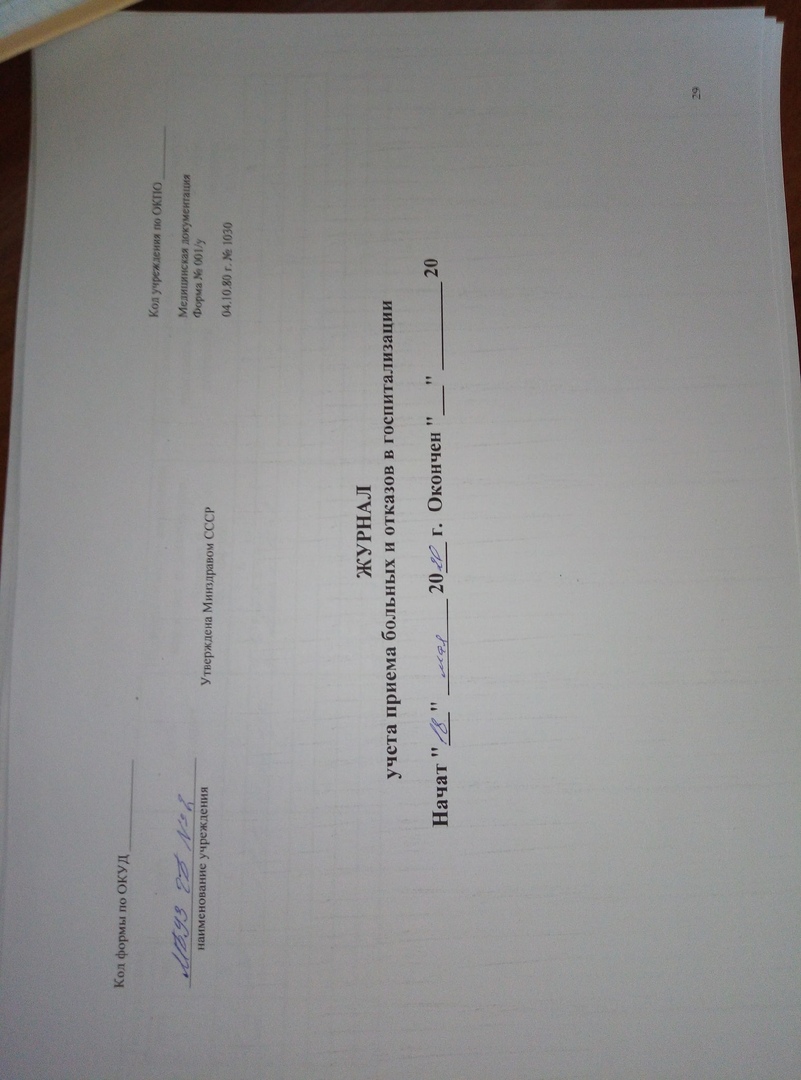 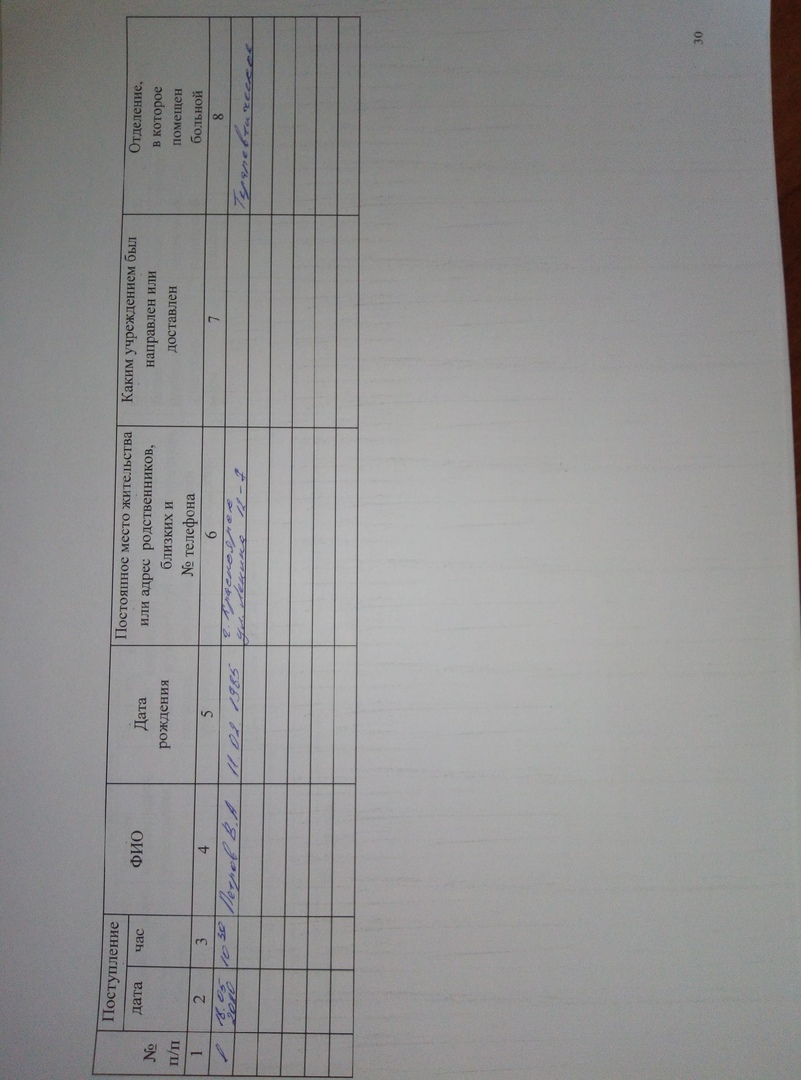 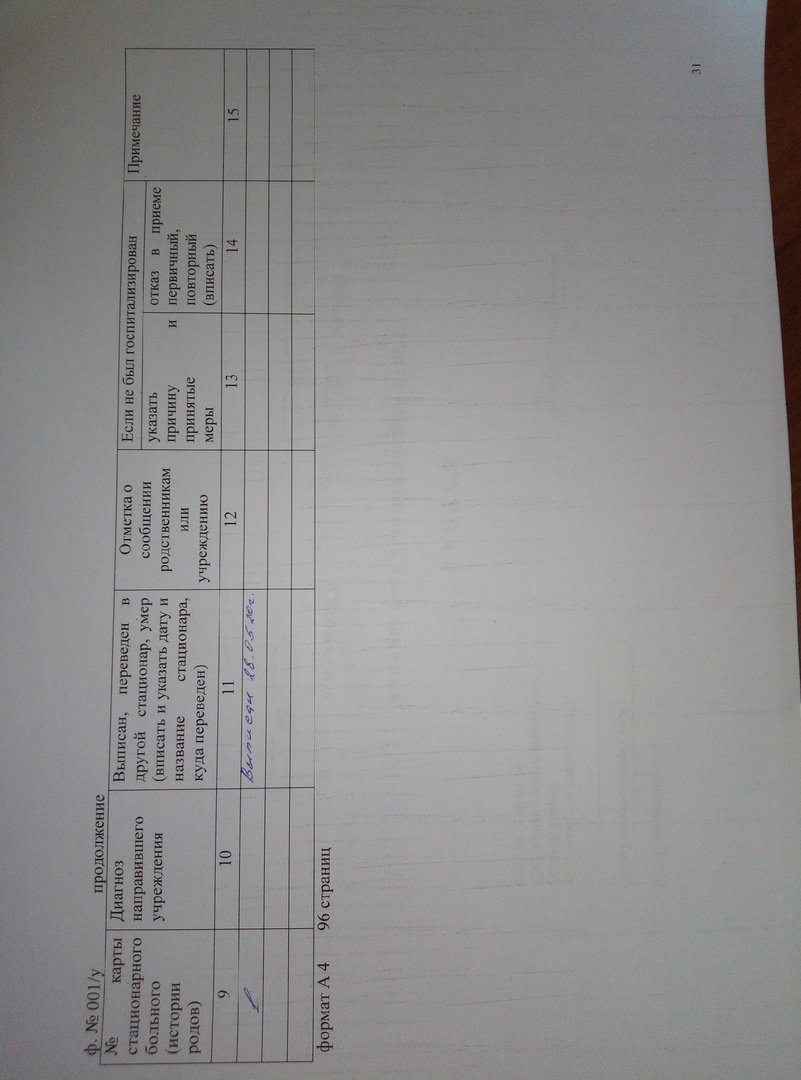 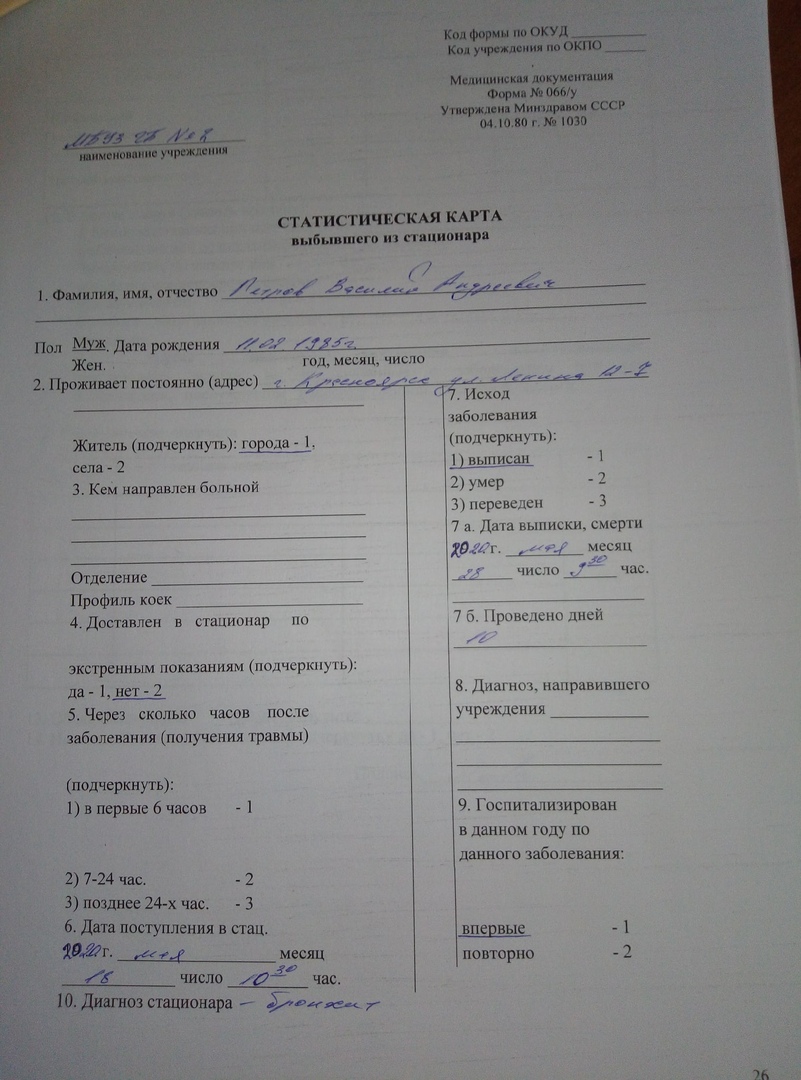 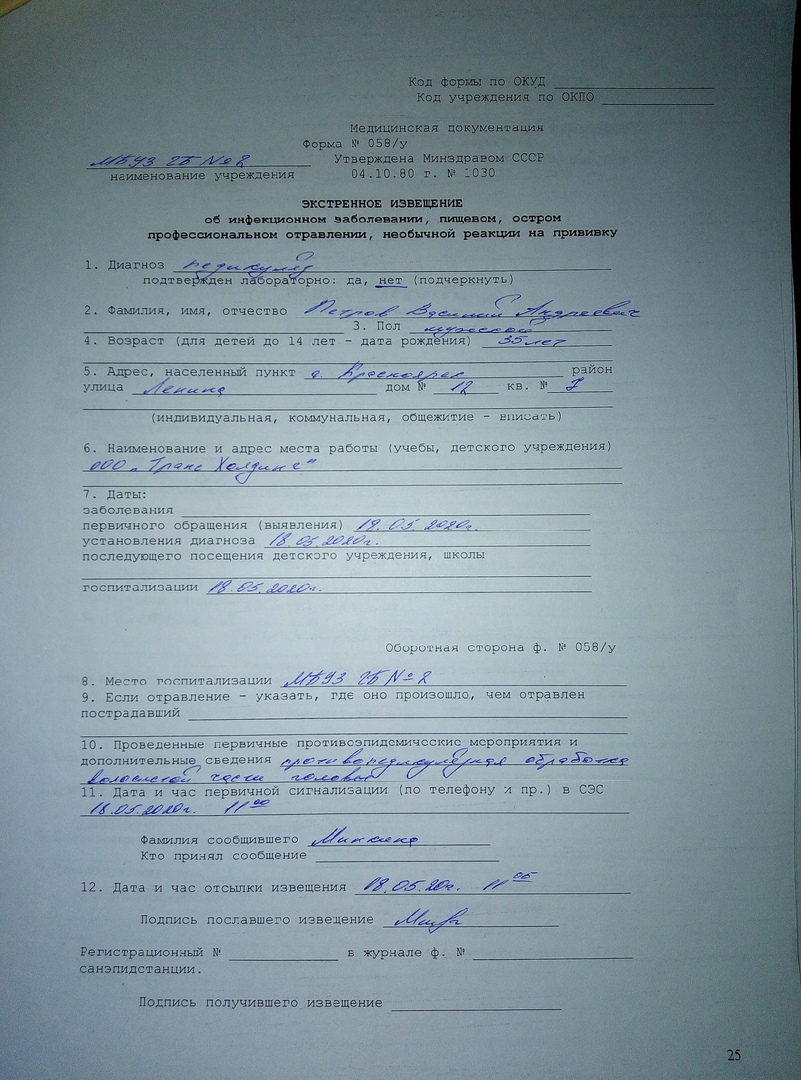 № п\пДата полученияПоставщик, номер накладнойКоличество препаратаФамилия получившегоподпись119.05.2020Аптека №1030 таблеток (1 упаковка)МинкинаМинкДата выдачи№ постаКоличество препаратаПолучил Получил Отпустил подписьОстаток Дата выдачи№ постаКоличество препаратаФИОПодпись ФИОподписьОстаток 20.05.202025 таблетокМинкина Е.АМинкАлимова С.ЕАлимова25 таблеток